Программа «Веселые игрушки. От умения к мастерству».Тема. «Кукла из бумаги». - 12час.Занятие 2-5. «НЕОБЫЧНАЯ КУКЛА ИЗ ОБЫЧНЫХ БУМАЖНЫХ САЛФЕТОК».Задание  1.   Познакомиться с  историей появления салфеток,  Выполнить основу туловища.Задание  2.  Нарисовать лицо,  сформировать туловище куклы и  сделать руки. Задание  3. Изготовить  и оформить одежду для куклы.Задание  4. Оформить прическу куклы и сделать шляпу.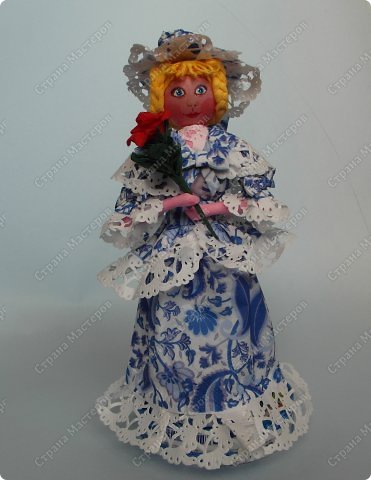 Фея знала свое делои летала в небесах.
Днем и ночью, то и дело
Совершала чудеса.
Фея кукол создавала
Мастерила. колдовала.
Все, чего она касалась
оживало, просыпалось.
И в руках ее послушных
Обретали куклы души.
Ведь судьба у кукол тоже,
С человеческой похожа.
А потом свои трофеи,
Раздавала людям Фея.
Потому что это-средство,
Чтобы вечно помнить детство.Салфетки – неизменный атрибут обеденного стола, маленькая, очень полезная деталь, к которой мы все привыкли.  На официальном приеме или на встрече в кругу друзей, на накрытом к приходу гостей столе, вы непременно увидите салфетку. Салфетки могут быть в любом виде: шикарными и большими, а может маленькими, яркими и разноцветными, или элегантными и белоснежными. А знаете ли вы, как возникли салфетки?  Возникновения салфеток уходит своими корнями в далекое прошлое человеческой цивилизации. Первые упоминания об использовании столовой салфетки, берут свое начало ещё в Бронзовом веке, во времена которого, в разных уголках мира люди использовали принципы салфеток, хотя очень далёких от их современного вида.Бумажные салфетки появились в начале ХХ века.В Новом Свете, после первой мировой войны, компания «Кимберли-Кларк», чтобы избавиться от запасов целлюлозной ваты, которая ранее шла на изготовление противогазных фильтров, повязок и набивки спасательных жилетов, приняла решение начать производство бумажных салфеток.Сегодня салфетки являются важным бытовым атрибутом каждого дома, которые не только обеспечивают чистоту, но и делают стол нарядным и праздничным.      Несмотря на свою обыденность, и весьма утилитарное предназначение, они могут стать великолепным и общедоступным поделочным материалом. Из них рождаются яркие картины, мягкие и нежные букеты цветов.Я  же хочу вам предложить обыкновенные бумажные салфетки в качестве материала для изготовления кукол. Мягкие, яркие бумажные салфетки очень подходящий материал для этого вида творчества. Да и найти их можно практически в каждом доме, и стоят не очень дорого. Этот материал разнообразен по цвету и фактуре, что делает его очень ценным, да и работать с ним одно удовольствие, не смотря на его хрупкость и недолговечность.Ход работы.  Берем шарик для настольного тенниса и рисуем на нем лицо. Протыкаем дырку и вставляем зубочистку.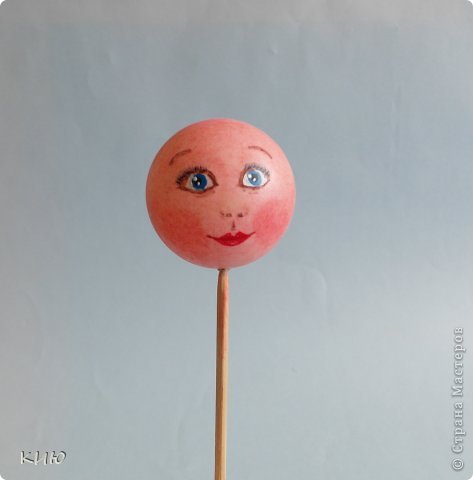 Салфетку намазываем клеем и сворачиваем в рулончик вокруг зубочистки.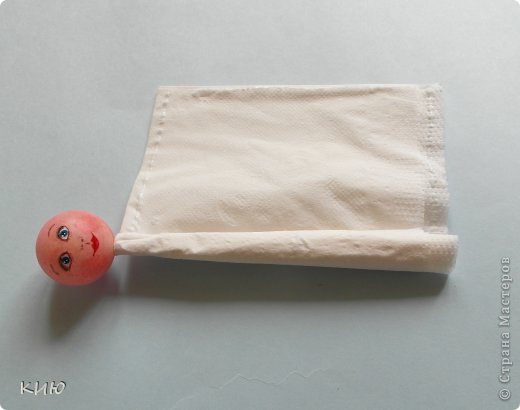 Если кукла будет в длинном платье, ноги нам не нужны и куклу мы поставим в бутылочку. Для того, чтобы кукла не болталась в бутылке делаем ей утолщение на талии.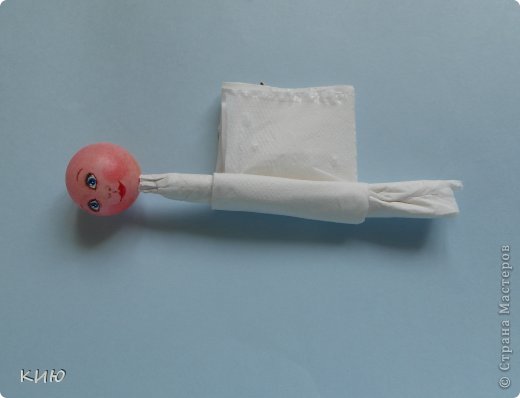 Вставляем в бутылку и делаем подставку.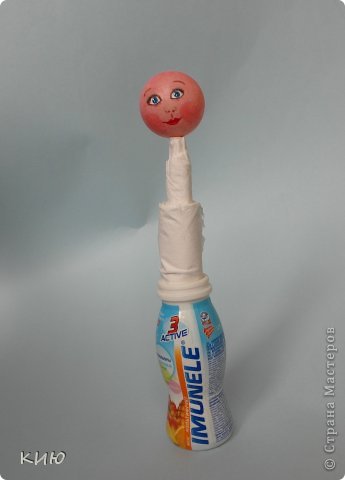 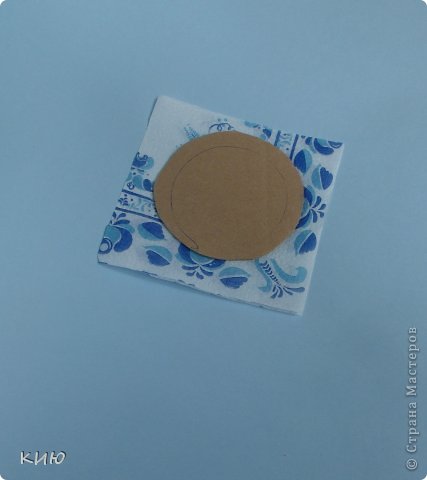 На подставку наносим клей и приклеиваем бутылку.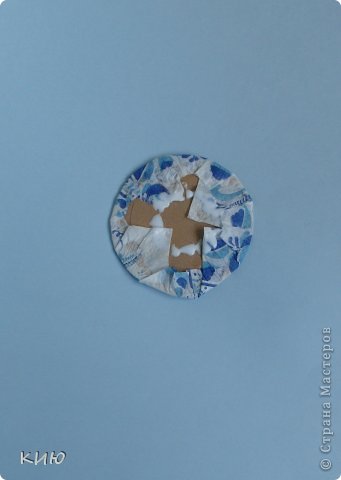 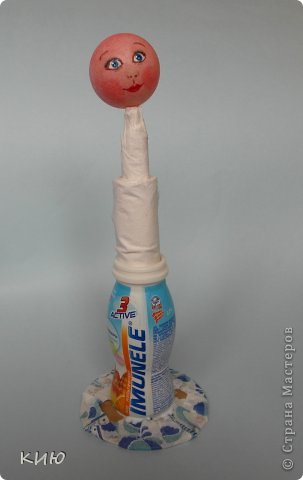 Увеличиваем грудную клетку, приклеивая два комочка из салфеток.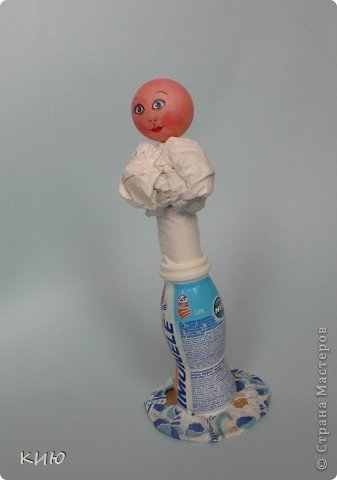 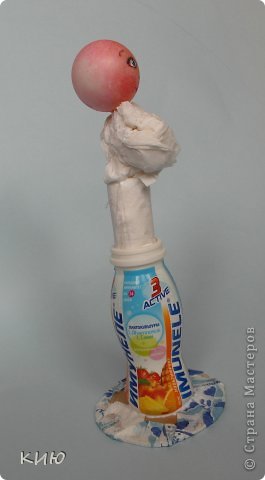 Оборачивая розовой салфеткой сзади и спереди, формируем туловище.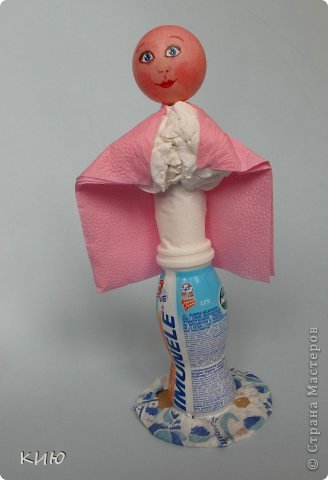 Салфетки приклеиваем и к бутылке тоже.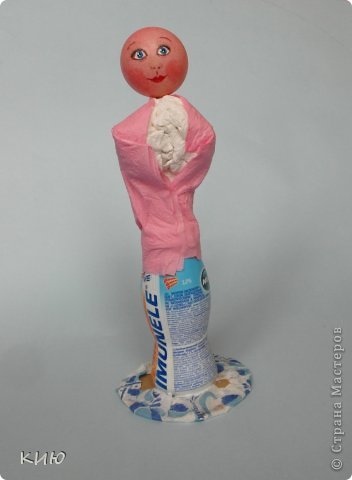 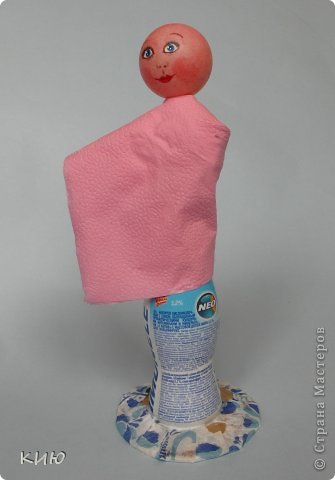 Готовим нижнюю юбку.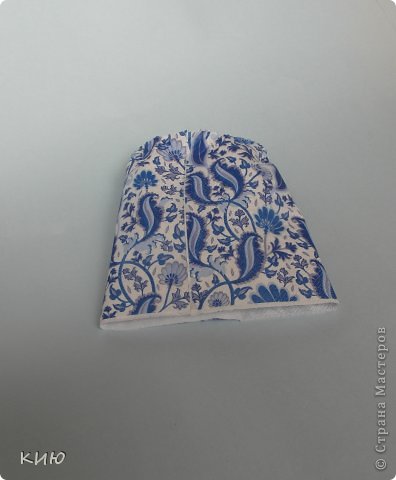 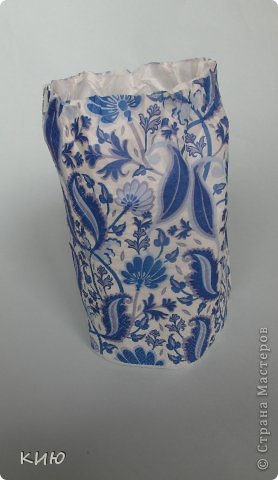 Наносим клей изнутри на оба конца юбки и приклеиваем к талии и к подставке.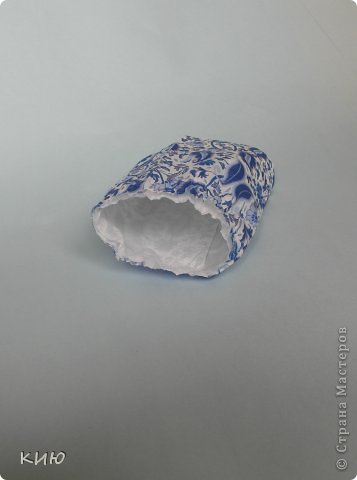 Все, основа куклы готова, теперь будем ее одевать.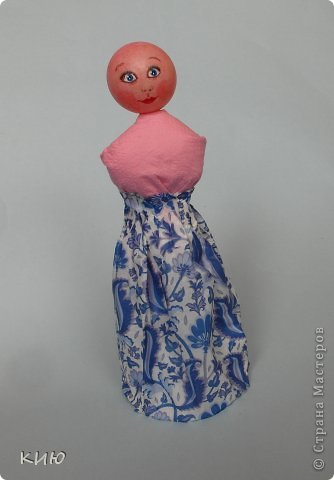 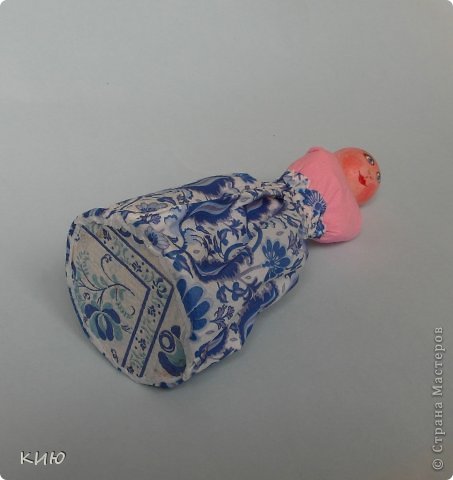 От ажурной салфетки отрезать ажурную часть.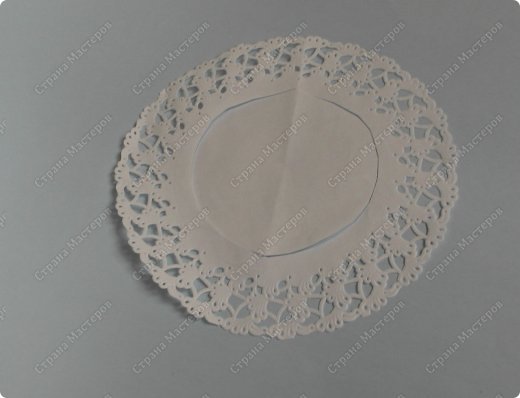 Сделать оборочку.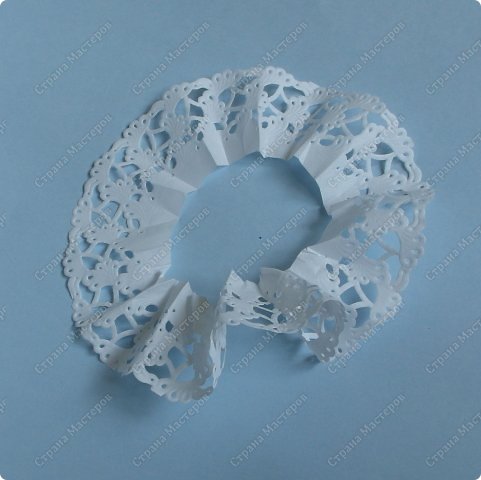 Приклеить оборку к юбке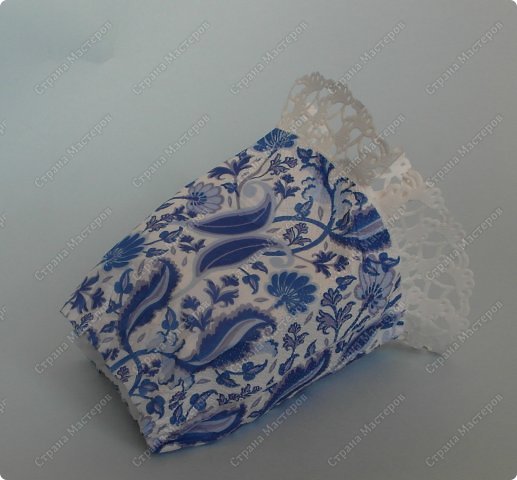 Юбку приклеить на пояс.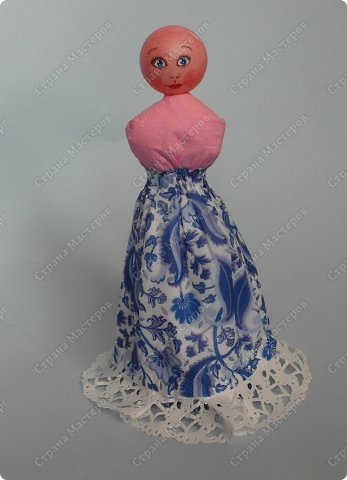 От ажурной салфетки вырезать сегмент.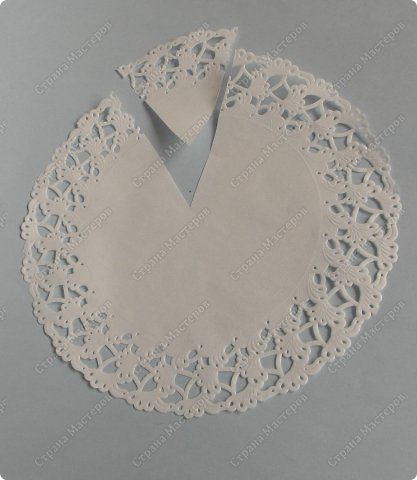 Приклеить к туловищу - это будет кофточка.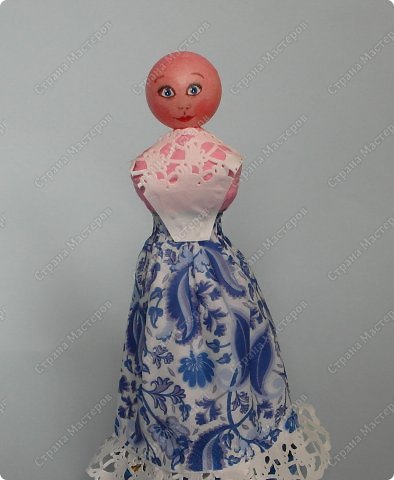 Из 2 полос , склеенных углом сделаем жакет.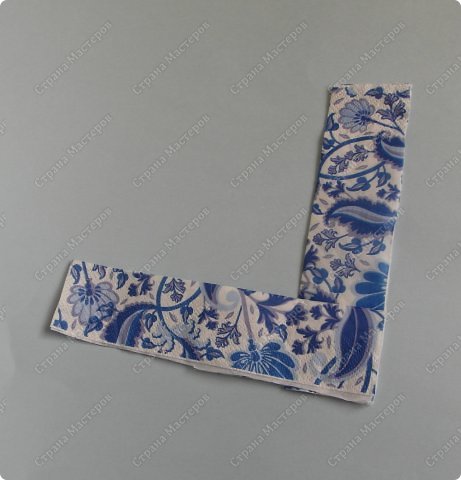 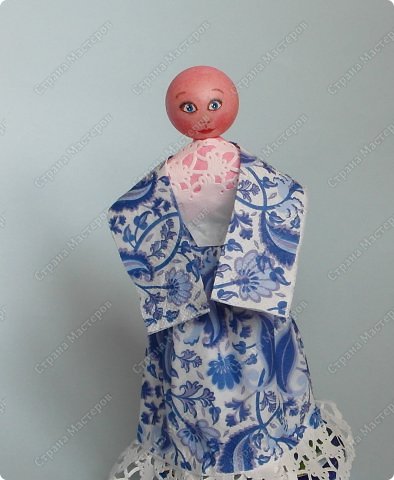 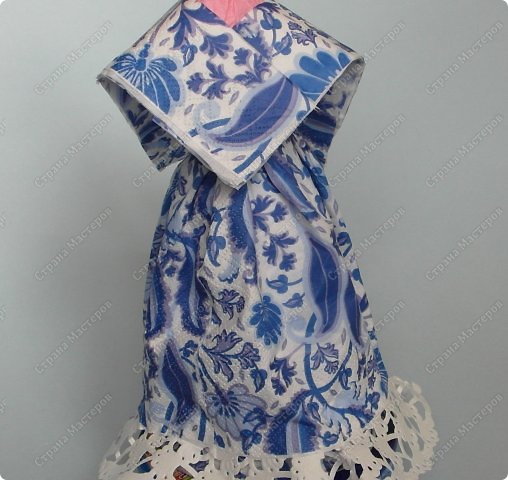 Приклеить полоски к поясу.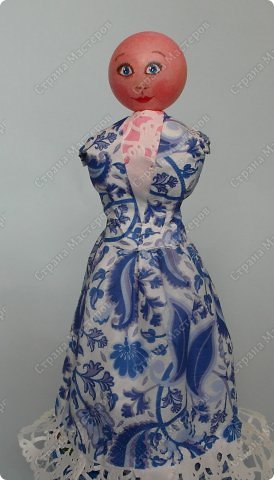 Склеить оборочку и приклеить ее к поясу.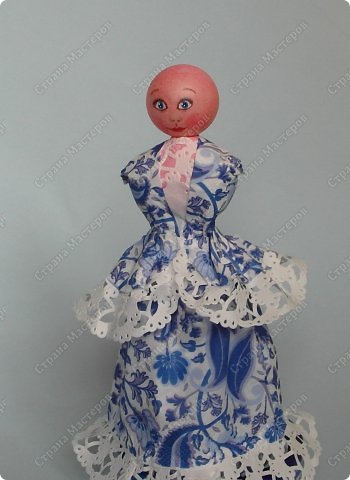 Из двух полосок сделать бантик.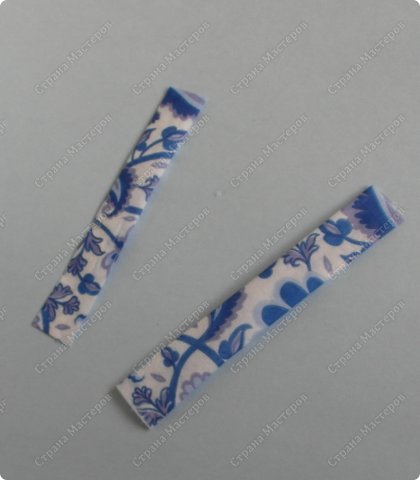 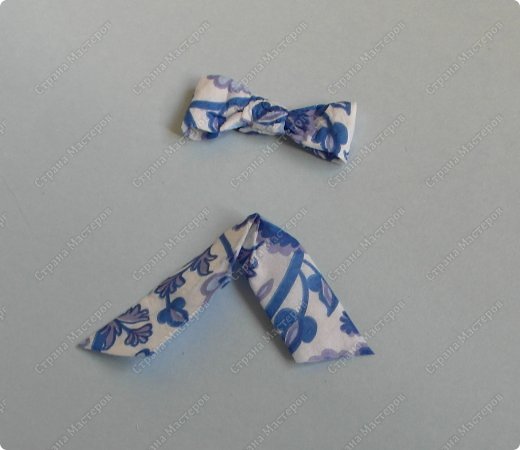 Приклеить его сзади к поясу.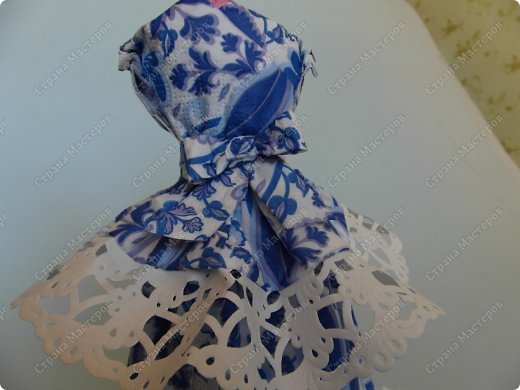 Теперь будем делать руки.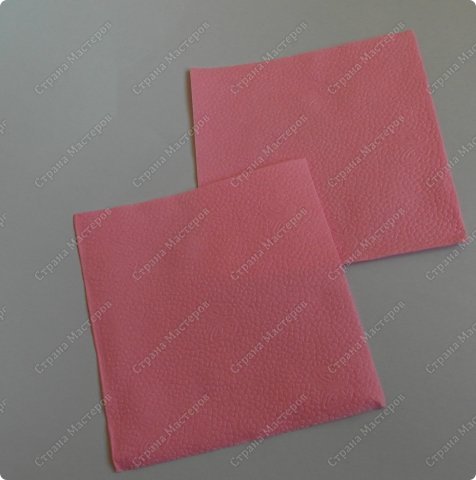 Две салфетки разрежем на 4 части.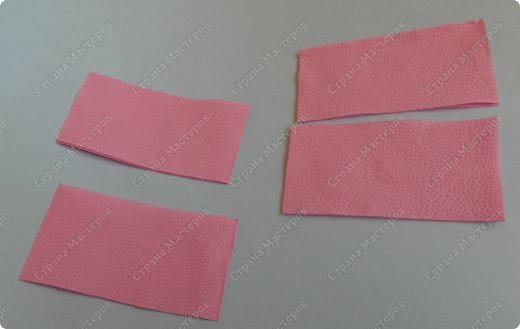 Склеим 4 рулончика.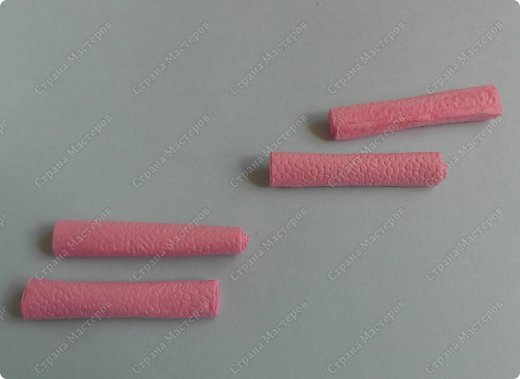 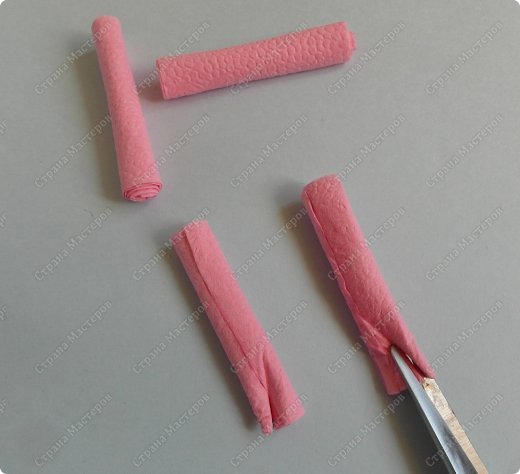 Сформируем ладошки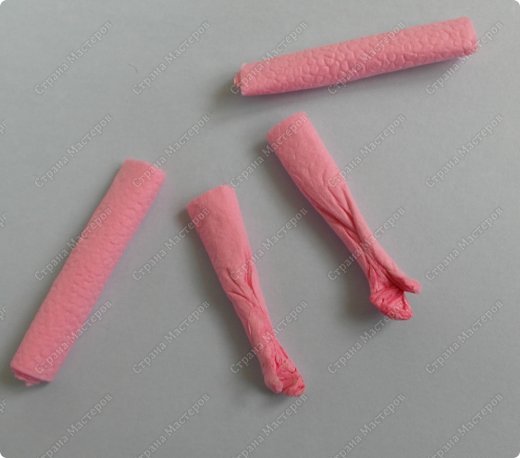 Склеим руки.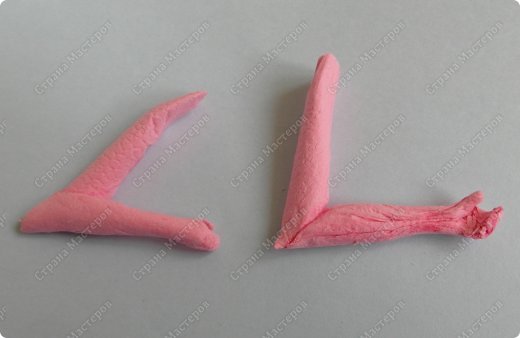 Из 2 полосочек склеим рукава.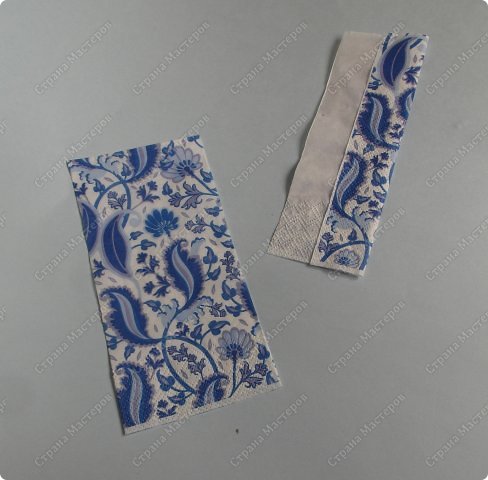 Добавим оборку.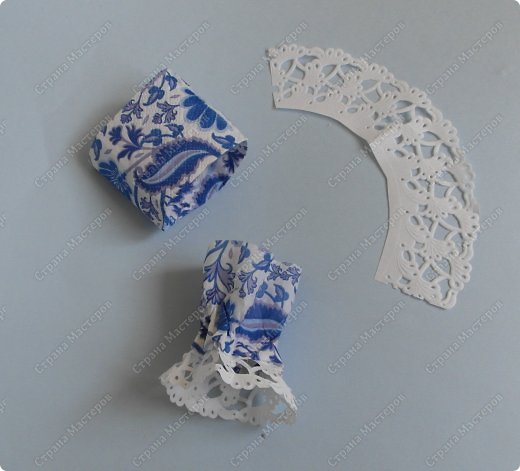 Вклеим руки в рукава.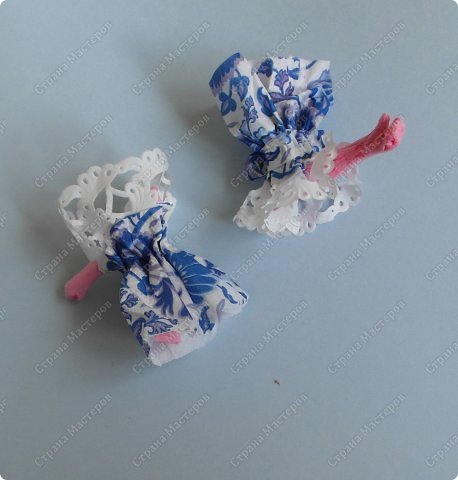 Приклеим руки на место.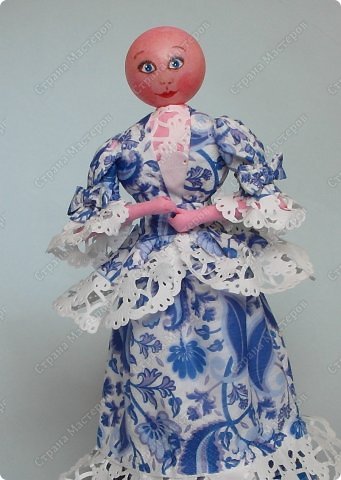   Делаем пелерину.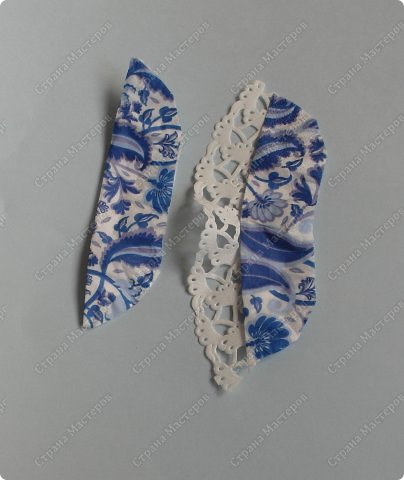 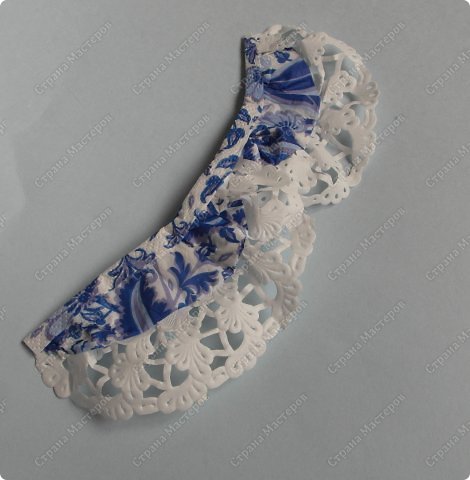 Приклеиваем пелерину на плечи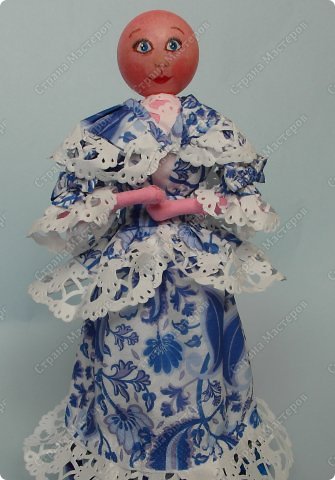 И украшаем бантом.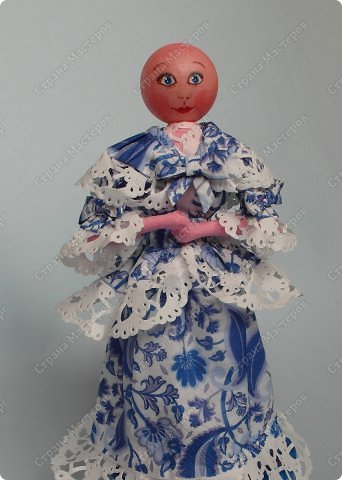 Теперь займемся прической.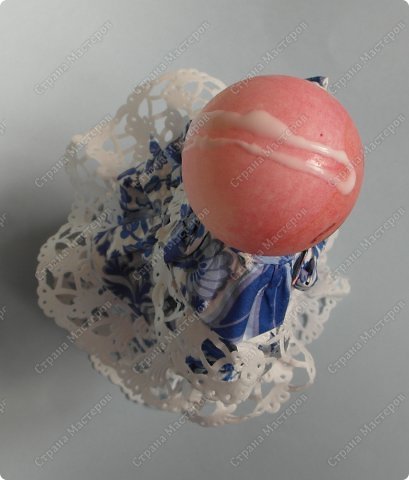 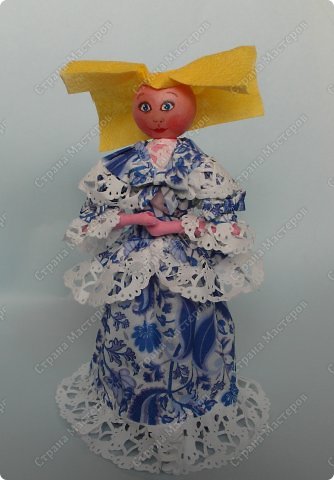 Пока сохнут «волосы»,  сплетем косу.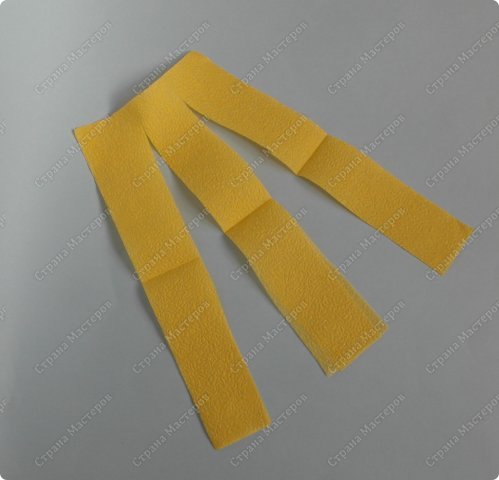 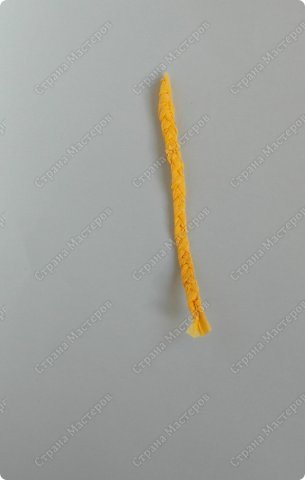 Приклеить «волосы"»к шарику.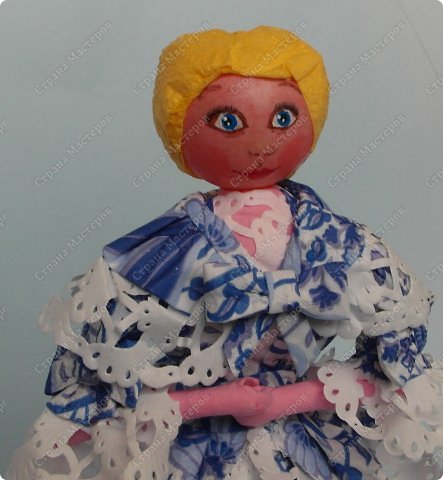 Приклеить косу.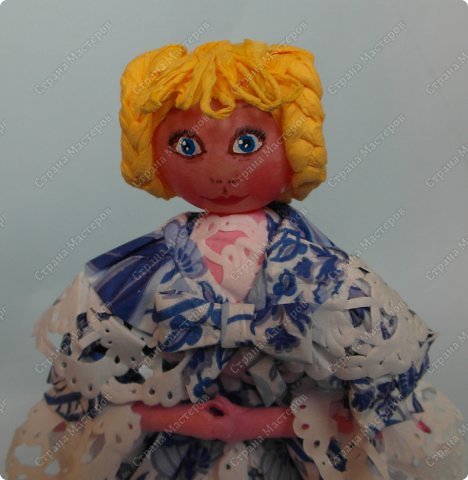 Вид сзади.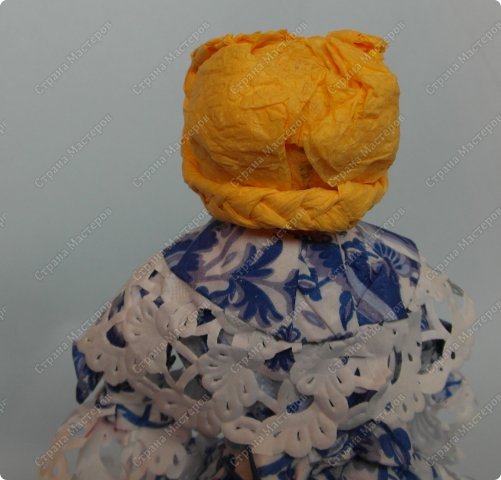 Приступаем к шляпке.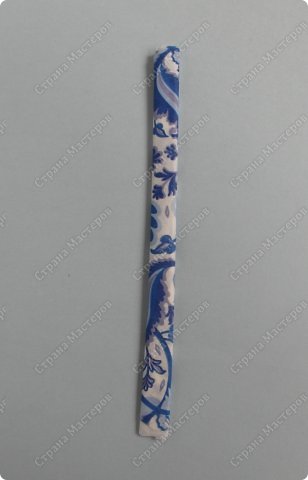 Из полоски склеим рулончик.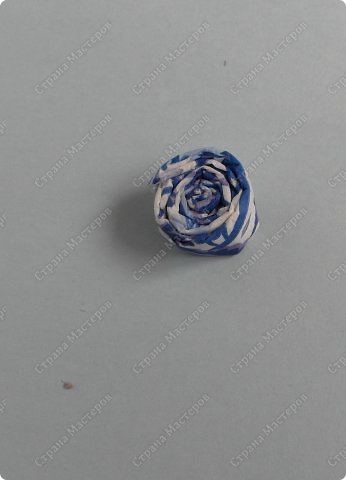 На круг приклеим ажурную оборку.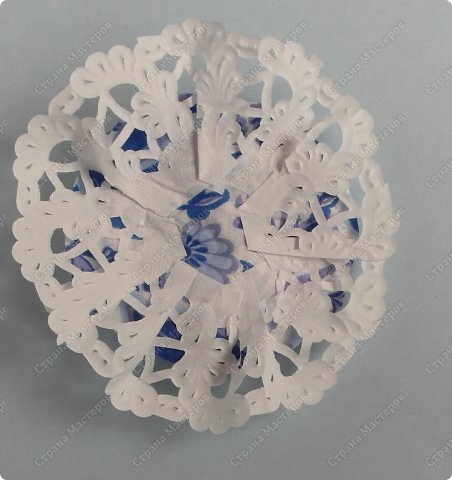 Рулончик приклеим к другой стороне круга.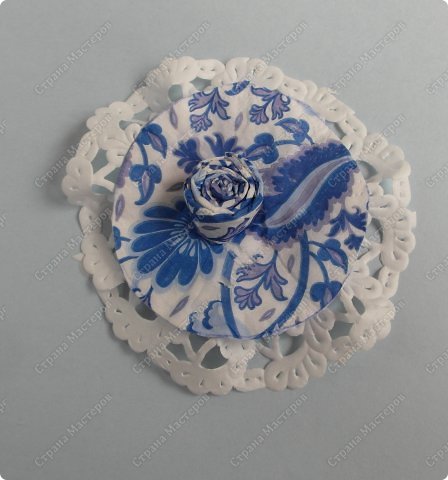 Украсим бантом и цветком. И шляпа готова.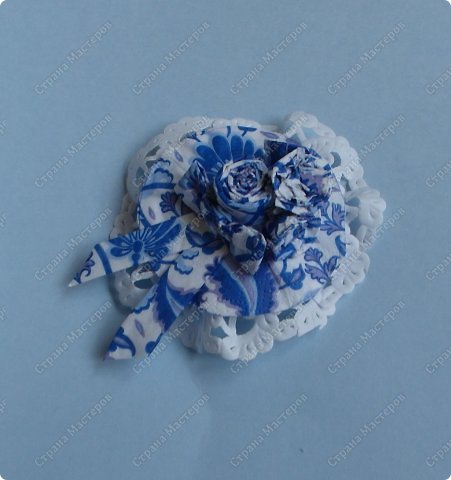 Приклеим ее на законное место.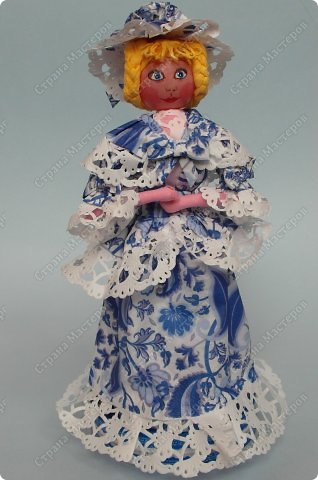 Вид сзади.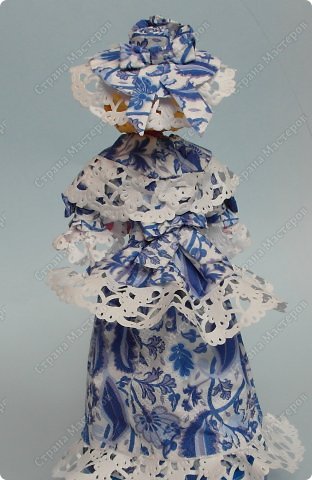 